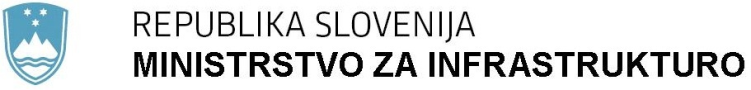      Langusova ulica 4, 1535 Ljubljana	T: 01 478 80 00	F: 01 478 81 70 	E: gp.mzi@gov.si	www.mzi.gov.siPRILOGE:Priloga 1 (spremni dopis – 1. del) – predlog sklepa Vlade Republike Slovenije,Priloga 2 (spremni dopis – 2. del) – podatki o izvedbi notranjih postopkov pred odločitvijo na seji vlade s priloženimi mnenji,Priloga 3 (jedro gradiva) – Predlog Zakona o spremembah in dopolnitvi Zakona o pravilih cestnega prometa, skrajšani postopek.PRILOGA 1 (spremni dopis – 1. del) – predlog sklepa Vlade Republike SlovenijePREDLOG SKLEPA VLADE REPUBLIKE SLOVENIJEVLADA REPUBLIKE SLOVENIJEŠtevilka:Ljubljana, dneNa podlagi drugega odstavka 2. člena Zakona o Vladi Republike Slovenije (Uradni list RS, št. 24/05 – uradno prečiščeno besedilo, 109/08, 38/10 – ZUKN, 8/12, 21/13, 47/13 – ZDU-1G, 65/14 in 55/17) je Vlada Republike Slovenije na svoji … seji dne … sprejela sklep:SKLEP»Vlada Republike Slovenije je določila besedilo Predloga Zakona o spremembah in dopolnitvi Zakona o pravilih cestnega prometa in ga predloži Državnemu zboru Republike Slovenije v obravnavo po nujnem postopku.«                                                                                         Stojan Tramte                                                                                      generalni sekretarSklep prejmejo:Državni zbor Republike Slovenije,Ministrstvo za infrastrukturo,Ministrstvo za finance,Ministrstvo za notranje zadeve,Ministrstvo za javno upravo,Ministrstvo za pravosodje,Ministrstvo za zdravje,Javna agencija RS za varnost prometa,Služba Vlade Republike Slovenije za zakonodajo.Številka: 007-133/2017/48-02121708Številka: 007-133/2017/48-02121708Ljubljana, 11. 6. 2019Ljubljana, 11. 6. 2019EVA 2016-2430-0015EVA 2016-2430-0015GENERALNI SEKRETARIAT VLADE REPUBLIKE SLOVENIJEGp.gs@gov.siGENERALNI SEKRETARIAT VLADE REPUBLIKE SLOVENIJEGp.gs@gov.siZADEVA: Zakon o spremembah in dopolnitvi Zakona o pravilih cestnega prometa, skrajšani postopek – predlog za obravnavo ZADEVA: Zakon o spremembah in dopolnitvi Zakona o pravilih cestnega prometa, skrajšani postopek – predlog za obravnavo ZADEVA: Zakon o spremembah in dopolnitvi Zakona o pravilih cestnega prometa, skrajšani postopek – predlog za obravnavo ZADEVA: Zakon o spremembah in dopolnitvi Zakona o pravilih cestnega prometa, skrajšani postopek – predlog za obravnavo 1. Predlog sklepov vlade:1. Predlog sklepov vlade:1. Predlog sklepov vlade:1. Predlog sklepov vlade:Na podlagi drugega odstavka 2. člena Zakona o Vladi Republike Slovenije (Uradni list RS, št. 24/05 – uradno prečiščeno besedilo, 109/08, 38/10 – ZUKN, 8/12, 21/13, 47/13 – ZDU-1G, 65/14 in 55/17) je Vlada Republike Slovenije na svoji … seji dne … sprejela sklep:SKLEP»Vlada Republike Slovenije je določila besedilo Predloga Zakona o spremembah in dopolnitvi Zakona o pravilih cestnega prometa in ga predloži Državnemu zboru Republike Slovenije v obravnavo po skrajšanem postopku.«                                                                                        Stojan Tramte                                                                                      generalni sekretarSklep prejmejo:Državni zbor Republike Slovenije,Ministrstvo za infrastrukturo,Ministrstvo za finance,Ministrstvo za notranje zadeve,Ministrstvo za javno upravo,Ministrstvo za pravosodje,Ministrstvo za zdravje,Javna agencija RS za varnost prometa,Služba Vlade Republike Slovenije za zakonodajo.Na podlagi drugega odstavka 2. člena Zakona o Vladi Republike Slovenije (Uradni list RS, št. 24/05 – uradno prečiščeno besedilo, 109/08, 38/10 – ZUKN, 8/12, 21/13, 47/13 – ZDU-1G, 65/14 in 55/17) je Vlada Republike Slovenije na svoji … seji dne … sprejela sklep:SKLEP»Vlada Republike Slovenije je določila besedilo Predloga Zakona o spremembah in dopolnitvi Zakona o pravilih cestnega prometa in ga predloži Državnemu zboru Republike Slovenije v obravnavo po skrajšanem postopku.«                                                                                        Stojan Tramte                                                                                      generalni sekretarSklep prejmejo:Državni zbor Republike Slovenije,Ministrstvo za infrastrukturo,Ministrstvo za finance,Ministrstvo za notranje zadeve,Ministrstvo za javno upravo,Ministrstvo za pravosodje,Ministrstvo za zdravje,Javna agencija RS za varnost prometa,Služba Vlade Republike Slovenije za zakonodajo.Na podlagi drugega odstavka 2. člena Zakona o Vladi Republike Slovenije (Uradni list RS, št. 24/05 – uradno prečiščeno besedilo, 109/08, 38/10 – ZUKN, 8/12, 21/13, 47/13 – ZDU-1G, 65/14 in 55/17) je Vlada Republike Slovenije na svoji … seji dne … sprejela sklep:SKLEP»Vlada Republike Slovenije je določila besedilo Predloga Zakona o spremembah in dopolnitvi Zakona o pravilih cestnega prometa in ga predloži Državnemu zboru Republike Slovenije v obravnavo po skrajšanem postopku.«                                                                                        Stojan Tramte                                                                                      generalni sekretarSklep prejmejo:Državni zbor Republike Slovenije,Ministrstvo za infrastrukturo,Ministrstvo za finance,Ministrstvo za notranje zadeve,Ministrstvo za javno upravo,Ministrstvo za pravosodje,Ministrstvo za zdravje,Javna agencija RS za varnost prometa,Služba Vlade Republike Slovenije za zakonodajo.Na podlagi drugega odstavka 2. člena Zakona o Vladi Republike Slovenije (Uradni list RS, št. 24/05 – uradno prečiščeno besedilo, 109/08, 38/10 – ZUKN, 8/12, 21/13, 47/13 – ZDU-1G, 65/14 in 55/17) je Vlada Republike Slovenije na svoji … seji dne … sprejela sklep:SKLEP»Vlada Republike Slovenije je določila besedilo Predloga Zakona o spremembah in dopolnitvi Zakona o pravilih cestnega prometa in ga predloži Državnemu zboru Republike Slovenije v obravnavo po skrajšanem postopku.«                                                                                        Stojan Tramte                                                                                      generalni sekretarSklep prejmejo:Državni zbor Republike Slovenije,Ministrstvo za infrastrukturo,Ministrstvo za finance,Ministrstvo za notranje zadeve,Ministrstvo za javno upravo,Ministrstvo za pravosodje,Ministrstvo za zdravje,Javna agencija RS za varnost prometa,Služba Vlade Republike Slovenije za zakonodajo.2. Predlog za obravnavo predloga zakona po nujnem ali skrajšanem postopku v državnem zboru z obrazložitvijo razlogov:V skladu s prvim odstavkom 142. člena Poslovnika Državnega zbora RS (Uradni list RS, št. 92/07 – uradno prečiščeno besedilo, 105/10, 80/13 in 38/17) Vlada Republike Slovenije Državnemu zboru Republike Slovenije predlaga, da se predlog zakona obravnava po skrajšanem postopku, saj gre za spremembe in dopolnitve zakona, ki so manj zahtevne.2. Predlog za obravnavo predloga zakona po nujnem ali skrajšanem postopku v državnem zboru z obrazložitvijo razlogov:V skladu s prvim odstavkom 142. člena Poslovnika Državnega zbora RS (Uradni list RS, št. 92/07 – uradno prečiščeno besedilo, 105/10, 80/13 in 38/17) Vlada Republike Slovenije Državnemu zboru Republike Slovenije predlaga, da se predlog zakona obravnava po skrajšanem postopku, saj gre za spremembe in dopolnitve zakona, ki so manj zahtevne.2. Predlog za obravnavo predloga zakona po nujnem ali skrajšanem postopku v državnem zboru z obrazložitvijo razlogov:V skladu s prvim odstavkom 142. člena Poslovnika Državnega zbora RS (Uradni list RS, št. 92/07 – uradno prečiščeno besedilo, 105/10, 80/13 in 38/17) Vlada Republike Slovenije Državnemu zboru Republike Slovenije predlaga, da se predlog zakona obravnava po skrajšanem postopku, saj gre za spremembe in dopolnitve zakona, ki so manj zahtevne.2. Predlog za obravnavo predloga zakona po nujnem ali skrajšanem postopku v državnem zboru z obrazložitvijo razlogov:V skladu s prvim odstavkom 142. člena Poslovnika Državnega zbora RS (Uradni list RS, št. 92/07 – uradno prečiščeno besedilo, 105/10, 80/13 in 38/17) Vlada Republike Slovenije Državnemu zboru Republike Slovenije predlaga, da se predlog zakona obravnava po skrajšanem postopku, saj gre za spremembe in dopolnitve zakona, ki so manj zahtevne.3.a Osebe, odgovorne za strokovno pripravo in usklajenost gradiva:3.a Osebe, odgovorne za strokovno pripravo in usklajenost gradiva:3.a Osebe, odgovorne za strokovno pripravo in usklajenost gradiva:3.a Osebe, odgovorne za strokovno pripravo in usklajenost gradiva:mag. Andreja Knez, v.d. generalne direktorice Direktorata za kopenski promet, Ministrstvo za infrastrukturo,Darko Trajanov, v.d. generalnega direktorja Direktorata za trajnostno mobilnost in prometno politiko, Ministrstvo za infrastrukturo,Bogdan Potokar, vodja Sektorja za cestni promet in logistiko, Ministrstvo za infrastrukturo,Brigita Miklavc, sekretarka, Ministrstvo za infrastrukturo,Alojz Habič, sekretar, Ministrstvo za infrastrukturo.mag. Andreja Knez, v.d. generalne direktorice Direktorata za kopenski promet, Ministrstvo za infrastrukturo,Darko Trajanov, v.d. generalnega direktorja Direktorata za trajnostno mobilnost in prometno politiko, Ministrstvo za infrastrukturo,Bogdan Potokar, vodja Sektorja za cestni promet in logistiko, Ministrstvo za infrastrukturo,Brigita Miklavc, sekretarka, Ministrstvo za infrastrukturo,Alojz Habič, sekretar, Ministrstvo za infrastrukturo.mag. Andreja Knez, v.d. generalne direktorice Direktorata za kopenski promet, Ministrstvo za infrastrukturo,Darko Trajanov, v.d. generalnega direktorja Direktorata za trajnostno mobilnost in prometno politiko, Ministrstvo za infrastrukturo,Bogdan Potokar, vodja Sektorja za cestni promet in logistiko, Ministrstvo za infrastrukturo,Brigita Miklavc, sekretarka, Ministrstvo za infrastrukturo,Alojz Habič, sekretar, Ministrstvo za infrastrukturo.mag. Andreja Knez, v.d. generalne direktorice Direktorata za kopenski promet, Ministrstvo za infrastrukturo,Darko Trajanov, v.d. generalnega direktorja Direktorata za trajnostno mobilnost in prometno politiko, Ministrstvo za infrastrukturo,Bogdan Potokar, vodja Sektorja za cestni promet in logistiko, Ministrstvo za infrastrukturo,Brigita Miklavc, sekretarka, Ministrstvo za infrastrukturo,Alojz Habič, sekretar, Ministrstvo za infrastrukturo.3.b Zunanji strokovnjaki, ki so sodelovali pri pripravi dela ali celotnega gradiva:3.b Zunanji strokovnjaki, ki so sodelovali pri pripravi dela ali celotnega gradiva:3.b Zunanji strokovnjaki, ki so sodelovali pri pripravi dela ali celotnega gradiva:3.b Zunanji strokovnjaki, ki so sodelovali pri pripravi dela ali celotnega gradiva:////4. Predstavniki vlade, ki bodo sodelovali pri delu državnega zbora:4. Predstavniki vlade, ki bodo sodelovali pri delu državnega zbora:4. Predstavniki vlade, ki bodo sodelovali pri delu državnega zbora:4. Predstavniki vlade, ki bodo sodelovali pri delu državnega zbora:mag. Alenka Bratušek, ministrica, Ministrstvo za infrastrukturo,Nina Mauhler, državna sekretarka, Ministrstvo za infrastrukturo,mag. Bojan Kumer, državni sekretar, Ministrstvo za infrastrukturo,mag. Andreja Knez, v.d. generalne direktorice Direktorata za kopenski promet, Ministrstvo za infrastrukturo,Darko Trajanov, v.d. generalnega direktorja Direktorata za trajnostno mobilnost in prometno politiko, Ministrstvo za infrastrukturo,Bogdan Potokar, vodja Sektorja za cestni promet in logistiko, Ministrstvo za infrastrukturo,Brigita Miklavc, sekretarka, Ministrstvo za infrastrukturo,Alojz Habič, sekretar, Ministrstvo za infrastrukturo.mag. Alenka Bratušek, ministrica, Ministrstvo za infrastrukturo,Nina Mauhler, državna sekretarka, Ministrstvo za infrastrukturo,mag. Bojan Kumer, državni sekretar, Ministrstvo za infrastrukturo,mag. Andreja Knez, v.d. generalne direktorice Direktorata za kopenski promet, Ministrstvo za infrastrukturo,Darko Trajanov, v.d. generalnega direktorja Direktorata za trajnostno mobilnost in prometno politiko, Ministrstvo za infrastrukturo,Bogdan Potokar, vodja Sektorja za cestni promet in logistiko, Ministrstvo za infrastrukturo,Brigita Miklavc, sekretarka, Ministrstvo za infrastrukturo,Alojz Habič, sekretar, Ministrstvo za infrastrukturo.mag. Alenka Bratušek, ministrica, Ministrstvo za infrastrukturo,Nina Mauhler, državna sekretarka, Ministrstvo za infrastrukturo,mag. Bojan Kumer, državni sekretar, Ministrstvo za infrastrukturo,mag. Andreja Knez, v.d. generalne direktorice Direktorata za kopenski promet, Ministrstvo za infrastrukturo,Darko Trajanov, v.d. generalnega direktorja Direktorata za trajnostno mobilnost in prometno politiko, Ministrstvo za infrastrukturo,Bogdan Potokar, vodja Sektorja za cestni promet in logistiko, Ministrstvo za infrastrukturo,Brigita Miklavc, sekretarka, Ministrstvo za infrastrukturo,Alojz Habič, sekretar, Ministrstvo za infrastrukturo.mag. Alenka Bratušek, ministrica, Ministrstvo za infrastrukturo,Nina Mauhler, državna sekretarka, Ministrstvo za infrastrukturo,mag. Bojan Kumer, državni sekretar, Ministrstvo za infrastrukturo,mag. Andreja Knez, v.d. generalne direktorice Direktorata za kopenski promet, Ministrstvo za infrastrukturo,Darko Trajanov, v.d. generalnega direktorja Direktorata za trajnostno mobilnost in prometno politiko, Ministrstvo za infrastrukturo,Bogdan Potokar, vodja Sektorja za cestni promet in logistiko, Ministrstvo za infrastrukturo,Brigita Miklavc, sekretarka, Ministrstvo za infrastrukturo,Alojz Habič, sekretar, Ministrstvo za infrastrukturo.5. Kratek povzetek gradiva:5. Kratek povzetek gradiva:5. Kratek povzetek gradiva:5. Kratek povzetek gradiva:Zakon o pravilih cestnega prometa zasleduje temeljne cilje prometno-varnostne politike v Republiki Sloveniji. Glede na nacionalni program varnosti cestnega prometa je naš cilj, da do konca leta 2019 število mrtvih ne preseže številke 89. V letu 2020 pa je naš cilj, število mrtvih ne preseže številke 83. Gre za zelo ambiciozen in optimističen cilj, ki je težko uresničljiv, pa vendarle mu je treba slediti in ga z učinkovitim vodenjem in nadziranjem poskušati doseči. Poleg tega pa je temeljni cilj, ki ga zasledujemo s spremembo zakonodaje na področju varnosti cestnega prometa povečanje varnosti vseh udeležencev cestnega prometa.Predlagana novela Zakona o pravilih cestnega prometa spreminja oziroma dopolnjuje posamezne zakonske določbe, s čimer zasleduje glavne cilje prometno varnostne politike v državi, in sicer z:ostrejšo obravnavo voznikov povratnikov, določanjem pravil ravnanja v območju skupnega prometnega prostora in na površinah za pešce ter kolesarje, in določanjem pravil ravnanja za uporabnike električnih posebnih prevoznih sredstev; jasnejšim določanjem pooblastil pooblaščenih uradnih oseb.Predlog poglavitnih rešitev Zakona o spremembah in dopolnitvah Zakona o pravilih cestnega prometa zajema:črtanje izjem, kjer se policist lahko odloči, da pridržanja ne odredi – predlog Javne agencije RS za varnost prometa,odgovornost lastnika vozila – uzakonjanje domnevne odgovornosti lastnika vozila oziroma imetnika uporabe vozila za storjeni prekršek,višja sankcija za uporabo mobilnega telefona med vožnjo,uporaba posebne opozorilne svetilke, ki oddaja svetlobo modre barve za izvajanje pooblastil občinskih redarstev,določitev pravil ravnanja pri preizkušanju avtonomnih vozil,določitev pravil ravnanja za električna posebna prevozna sredstva,ureditev instituta dnevne parkirnine,jasna določitev pogoja za zaseg motornega vozila v primeru vožnje brez veljavnega vozniškega dovoljenja,določitev pravil ravnanja v območju skupnega prometnega prostora,določitev pogojev za vožnjo določenih vozil s prednostjo,določitev nižje višine (140 cm namesto 150 cm) za zavarovanje otrok s sistemom za zadrževanje otrok v vozilih,uskladitev definicije »kolo s pomožnim motorjem«,uskladitev določb z Zakonom o motornih vozilih.Zakon o pravilih cestnega prometa zasleduje temeljne cilje prometno-varnostne politike v Republiki Sloveniji. Glede na nacionalni program varnosti cestnega prometa je naš cilj, da do konca leta 2019 število mrtvih ne preseže številke 89. V letu 2020 pa je naš cilj, število mrtvih ne preseže številke 83. Gre za zelo ambiciozen in optimističen cilj, ki je težko uresničljiv, pa vendarle mu je treba slediti in ga z učinkovitim vodenjem in nadziranjem poskušati doseči. Poleg tega pa je temeljni cilj, ki ga zasledujemo s spremembo zakonodaje na področju varnosti cestnega prometa povečanje varnosti vseh udeležencev cestnega prometa.Predlagana novela Zakona o pravilih cestnega prometa spreminja oziroma dopolnjuje posamezne zakonske določbe, s čimer zasleduje glavne cilje prometno varnostne politike v državi, in sicer z:ostrejšo obravnavo voznikov povratnikov, določanjem pravil ravnanja v območju skupnega prometnega prostora in na površinah za pešce ter kolesarje, in določanjem pravil ravnanja za uporabnike električnih posebnih prevoznih sredstev; jasnejšim določanjem pooblastil pooblaščenih uradnih oseb.Predlog poglavitnih rešitev Zakona o spremembah in dopolnitvah Zakona o pravilih cestnega prometa zajema:črtanje izjem, kjer se policist lahko odloči, da pridržanja ne odredi – predlog Javne agencije RS za varnost prometa,odgovornost lastnika vozila – uzakonjanje domnevne odgovornosti lastnika vozila oziroma imetnika uporabe vozila za storjeni prekršek,višja sankcija za uporabo mobilnega telefona med vožnjo,uporaba posebne opozorilne svetilke, ki oddaja svetlobo modre barve za izvajanje pooblastil občinskih redarstev,določitev pravil ravnanja pri preizkušanju avtonomnih vozil,določitev pravil ravnanja za električna posebna prevozna sredstva,ureditev instituta dnevne parkirnine,jasna določitev pogoja za zaseg motornega vozila v primeru vožnje brez veljavnega vozniškega dovoljenja,določitev pravil ravnanja v območju skupnega prometnega prostora,določitev pogojev za vožnjo določenih vozil s prednostjo,določitev nižje višine (140 cm namesto 150 cm) za zavarovanje otrok s sistemom za zadrževanje otrok v vozilih,uskladitev definicije »kolo s pomožnim motorjem«,uskladitev določb z Zakonom o motornih vozilih.Zakon o pravilih cestnega prometa zasleduje temeljne cilje prometno-varnostne politike v Republiki Sloveniji. Glede na nacionalni program varnosti cestnega prometa je naš cilj, da do konca leta 2019 število mrtvih ne preseže številke 89. V letu 2020 pa je naš cilj, število mrtvih ne preseže številke 83. Gre za zelo ambiciozen in optimističen cilj, ki je težko uresničljiv, pa vendarle mu je treba slediti in ga z učinkovitim vodenjem in nadziranjem poskušati doseči. Poleg tega pa je temeljni cilj, ki ga zasledujemo s spremembo zakonodaje na področju varnosti cestnega prometa povečanje varnosti vseh udeležencev cestnega prometa.Predlagana novela Zakona o pravilih cestnega prometa spreminja oziroma dopolnjuje posamezne zakonske določbe, s čimer zasleduje glavne cilje prometno varnostne politike v državi, in sicer z:ostrejšo obravnavo voznikov povratnikov, določanjem pravil ravnanja v območju skupnega prometnega prostora in na površinah za pešce ter kolesarje, in določanjem pravil ravnanja za uporabnike električnih posebnih prevoznih sredstev; jasnejšim določanjem pooblastil pooblaščenih uradnih oseb.Predlog poglavitnih rešitev Zakona o spremembah in dopolnitvah Zakona o pravilih cestnega prometa zajema:črtanje izjem, kjer se policist lahko odloči, da pridržanja ne odredi – predlog Javne agencije RS za varnost prometa,odgovornost lastnika vozila – uzakonjanje domnevne odgovornosti lastnika vozila oziroma imetnika uporabe vozila za storjeni prekršek,višja sankcija za uporabo mobilnega telefona med vožnjo,uporaba posebne opozorilne svetilke, ki oddaja svetlobo modre barve za izvajanje pooblastil občinskih redarstev,določitev pravil ravnanja pri preizkušanju avtonomnih vozil,določitev pravil ravnanja za električna posebna prevozna sredstva,ureditev instituta dnevne parkirnine,jasna določitev pogoja za zaseg motornega vozila v primeru vožnje brez veljavnega vozniškega dovoljenja,določitev pravil ravnanja v območju skupnega prometnega prostora,določitev pogojev za vožnjo določenih vozil s prednostjo,določitev nižje višine (140 cm namesto 150 cm) za zavarovanje otrok s sistemom za zadrževanje otrok v vozilih,uskladitev definicije »kolo s pomožnim motorjem«,uskladitev določb z Zakonom o motornih vozilih.Zakon o pravilih cestnega prometa zasleduje temeljne cilje prometno-varnostne politike v Republiki Sloveniji. Glede na nacionalni program varnosti cestnega prometa je naš cilj, da do konca leta 2019 število mrtvih ne preseže številke 89. V letu 2020 pa je naš cilj, število mrtvih ne preseže številke 83. Gre za zelo ambiciozen in optimističen cilj, ki je težko uresničljiv, pa vendarle mu je treba slediti in ga z učinkovitim vodenjem in nadziranjem poskušati doseči. Poleg tega pa je temeljni cilj, ki ga zasledujemo s spremembo zakonodaje na področju varnosti cestnega prometa povečanje varnosti vseh udeležencev cestnega prometa.Predlagana novela Zakona o pravilih cestnega prometa spreminja oziroma dopolnjuje posamezne zakonske določbe, s čimer zasleduje glavne cilje prometno varnostne politike v državi, in sicer z:ostrejšo obravnavo voznikov povratnikov, določanjem pravil ravnanja v območju skupnega prometnega prostora in na površinah za pešce ter kolesarje, in določanjem pravil ravnanja za uporabnike električnih posebnih prevoznih sredstev; jasnejšim določanjem pooblastil pooblaščenih uradnih oseb.Predlog poglavitnih rešitev Zakona o spremembah in dopolnitvah Zakona o pravilih cestnega prometa zajema:črtanje izjem, kjer se policist lahko odloči, da pridržanja ne odredi – predlog Javne agencije RS za varnost prometa,odgovornost lastnika vozila – uzakonjanje domnevne odgovornosti lastnika vozila oziroma imetnika uporabe vozila za storjeni prekršek,višja sankcija za uporabo mobilnega telefona med vožnjo,uporaba posebne opozorilne svetilke, ki oddaja svetlobo modre barve za izvajanje pooblastil občinskih redarstev,določitev pravil ravnanja pri preizkušanju avtonomnih vozil,določitev pravil ravnanja za električna posebna prevozna sredstva,ureditev instituta dnevne parkirnine,jasna določitev pogoja za zaseg motornega vozila v primeru vožnje brez veljavnega vozniškega dovoljenja,določitev pravil ravnanja v območju skupnega prometnega prostora,določitev pogojev za vožnjo določenih vozil s prednostjo,določitev nižje višine (140 cm namesto 150 cm) za zavarovanje otrok s sistemom za zadrževanje otrok v vozilih,uskladitev definicije »kolo s pomožnim motorjem«,uskladitev določb z Zakonom o motornih vozilih.6. Presoja posledic za:6. Presoja posledic za:6. Presoja posledic za:6. Presoja posledic za:a)javnofinančna sredstva nad 40.000 EUR v tekočem in naslednjih treh letihjavnofinančna sredstva nad 40.000 EUR v tekočem in naslednjih treh letihNEb)usklajenost slovenskega pravnega reda s pravnim redom Evropske unijeusklajenost slovenskega pravnega reda s pravnim redom Evropske unijeNEc)administrativne poslediceadministrativne poslediceNEč)gospodarstvo, zlasti mala in srednja podjetja ter konkurenčnost podjetijgospodarstvo, zlasti mala in srednja podjetja ter konkurenčnost podjetijNEd)okolje, vključno s prostorskimi in varstvenimi vidikiokolje, vključno s prostorskimi in varstvenimi vidikiNEe)socialno področjesocialno področjeNEf)dokumente razvojnega načrtovanja:nacionalne dokumente razvojnega načrtovanjarazvojne politike na ravni programov po strukturi razvojne klasifikacije programskega proračunarazvojne dokumente Evropske unije in mednarodnih organizacijdokumente razvojnega načrtovanja:nacionalne dokumente razvojnega načrtovanjarazvojne politike na ravni programov po strukturi razvojne klasifikacije programskega proračunarazvojne dokumente Evropske unije in mednarodnih organizacijNE7.a Predstavitev ocene finančnih posledic nad 40.000 EUR:Predlog zakona nima finančnih posledic za državni proračun in druga javnofinančna sredstva.7.a Predstavitev ocene finančnih posledic nad 40.000 EUR:Predlog zakona nima finančnih posledic za državni proračun in druga javnofinančna sredstva.7.a Predstavitev ocene finančnih posledic nad 40.000 EUR:Predlog zakona nima finančnih posledic za državni proračun in druga javnofinančna sredstva.7.a Predstavitev ocene finančnih posledic nad 40.000 EUR:Predlog zakona nima finančnih posledic za državni proračun in druga javnofinančna sredstva.I. Ocena finančnih posledic, ki niso načrtovane v sprejetem proračunuI. Ocena finančnih posledic, ki niso načrtovane v sprejetem proračunuI. Ocena finančnih posledic, ki niso načrtovane v sprejetem proračunuI. Ocena finančnih posledic, ki niso načrtovane v sprejetem proračunuI. Ocena finančnih posledic, ki niso načrtovane v sprejetem proračunuI. Ocena finančnih posledic, ki niso načrtovane v sprejetem proračunuI. Ocena finančnih posledic, ki niso načrtovane v sprejetem proračunuI. Ocena finančnih posledic, ki niso načrtovane v sprejetem proračunuI. Ocena finančnih posledic, ki niso načrtovane v sprejetem proračunuTekoče leto (t)Tekoče leto (t)t + 1t + 2t + 2t + 2t + 3Predvideno povečanje (+) ali zmanjšanje (–) prihodkov državnega proračuna Predvideno povečanje (+) ali zmanjšanje (–) prihodkov državnega proračuna Predvideno povečanje (+) ali zmanjšanje (–) prihodkov občinskih proračunov Predvideno povečanje (+) ali zmanjšanje (–) prihodkov občinskih proračunov Predvideno povečanje (+) ali zmanjšanje (–) odhodkov državnega proračuna Predvideno povečanje (+) ali zmanjšanje (–) odhodkov državnega proračuna Predvideno povečanje (+) ali zmanjšanje (–) odhodkov občinskih proračunovPredvideno povečanje (+) ali zmanjšanje (–) odhodkov občinskih proračunovPredvideno povečanje (+) ali zmanjšanje (–) obveznosti za druga javnofinančna sredstvaPredvideno povečanje (+) ali zmanjšanje (–) obveznosti za druga javnofinančna sredstvaII. Finančne posledice za državni proračunII. Finančne posledice za državni proračunII. Finančne posledice za državni proračunII. Finančne posledice za državni proračunII. Finančne posledice za državni proračunII. Finančne posledice za državni proračunII. Finančne posledice za državni proračunII. Finančne posledice za državni proračunII. Finančne posledice za državni proračunII.a Pravice porabe za izvedbo predlaganih rešitev so zagotovljene:II.a Pravice porabe za izvedbo predlaganih rešitev so zagotovljene:II.a Pravice porabe za izvedbo predlaganih rešitev so zagotovljene:II.a Pravice porabe za izvedbo predlaganih rešitev so zagotovljene:II.a Pravice porabe za izvedbo predlaganih rešitev so zagotovljene:II.a Pravice porabe za izvedbo predlaganih rešitev so zagotovljene:II.a Pravice porabe za izvedbo predlaganih rešitev so zagotovljene:II.a Pravice porabe za izvedbo predlaganih rešitev so zagotovljene:II.a Pravice porabe za izvedbo predlaganih rešitev so zagotovljene:Ime proračunskega uporabnika Šifra in naziv ukrepa, projektaŠifra in naziv ukrepa, projektaŠifra in naziv proračunske postavkeŠifra in naziv proračunske postavkeZnesek za tekoče leto (t)Znesek za tekoče leto (t)Znesek za tekoče leto (t)Znesek za t + 1SKUPAJSKUPAJSKUPAJSKUPAJSKUPAJII.b Manjkajoče pravice porabe bodo zagotovljene s prerazporeditvijo:II.b Manjkajoče pravice porabe bodo zagotovljene s prerazporeditvijo:II.b Manjkajoče pravice porabe bodo zagotovljene s prerazporeditvijo:II.b Manjkajoče pravice porabe bodo zagotovljene s prerazporeditvijo:II.b Manjkajoče pravice porabe bodo zagotovljene s prerazporeditvijo:II.b Manjkajoče pravice porabe bodo zagotovljene s prerazporeditvijo:II.b Manjkajoče pravice porabe bodo zagotovljene s prerazporeditvijo:II.b Manjkajoče pravice porabe bodo zagotovljene s prerazporeditvijo:II.b Manjkajoče pravice porabe bodo zagotovljene s prerazporeditvijo:Ime proračunskega uporabnika Šifra in naziv ukrepa, projektaŠifra in naziv ukrepa, projektaŠifra in naziv proračunske postavke Šifra in naziv proračunske postavke Znesek za tekoče leto (t)Znesek za tekoče leto (t)Znesek za tekoče leto (t)Znesek za t + 1 SKUPAJSKUPAJSKUPAJSKUPAJSKUPAJII.c Načrtovana nadomestitev zmanjšanih prihodkov in povečanih odhodkov proračuna:II.c Načrtovana nadomestitev zmanjšanih prihodkov in povečanih odhodkov proračuna:II.c Načrtovana nadomestitev zmanjšanih prihodkov in povečanih odhodkov proračuna:II.c Načrtovana nadomestitev zmanjšanih prihodkov in povečanih odhodkov proračuna:II.c Načrtovana nadomestitev zmanjšanih prihodkov in povečanih odhodkov proračuna:II.c Načrtovana nadomestitev zmanjšanih prihodkov in povečanih odhodkov proračuna:II.c Načrtovana nadomestitev zmanjšanih prihodkov in povečanih odhodkov proračuna:II.c Načrtovana nadomestitev zmanjšanih prihodkov in povečanih odhodkov proračuna:II.c Načrtovana nadomestitev zmanjšanih prihodkov in povečanih odhodkov proračuna:Novi prihodkiNovi prihodkiNovi prihodkiZnesek za tekoče leto (t)Znesek za tekoče leto (t)Znesek za tekoče leto (t)Znesek za t + 1Znesek za t + 1Znesek za t + 1SKUPAJSKUPAJSKUPAJOBRAZLOŽITEV:Ocena finančnih posledic, ki niso načrtovane v sprejetem proračunuFinančne posledice za državni proračunPrikazane morajo biti finančne posledice za državni proračun, ki so na proračunskih postavkah načrtovane v dinamiki projektov oziroma ukrepov:II.a Pravice porabe za izvedbo predlaganih rešitev so zagotovljene: /II.b Manjkajoče pravice porabe bodo zagotovljene s prerazporeditvijo: /II.c Načrtovana nadomestitev zmanjšanih prihodkov in povečanih odhodkov proračuna: /OBRAZLOŽITEV:Ocena finančnih posledic, ki niso načrtovane v sprejetem proračunuFinančne posledice za državni proračunPrikazane morajo biti finančne posledice za državni proračun, ki so na proračunskih postavkah načrtovane v dinamiki projektov oziroma ukrepov:II.a Pravice porabe za izvedbo predlaganih rešitev so zagotovljene: /II.b Manjkajoče pravice porabe bodo zagotovljene s prerazporeditvijo: /II.c Načrtovana nadomestitev zmanjšanih prihodkov in povečanih odhodkov proračuna: /OBRAZLOŽITEV:Ocena finančnih posledic, ki niso načrtovane v sprejetem proračunuFinančne posledice za državni proračunPrikazane morajo biti finančne posledice za državni proračun, ki so na proračunskih postavkah načrtovane v dinamiki projektov oziroma ukrepov:II.a Pravice porabe za izvedbo predlaganih rešitev so zagotovljene: /II.b Manjkajoče pravice porabe bodo zagotovljene s prerazporeditvijo: /II.c Načrtovana nadomestitev zmanjšanih prihodkov in povečanih odhodkov proračuna: /OBRAZLOŽITEV:Ocena finančnih posledic, ki niso načrtovane v sprejetem proračunuFinančne posledice za državni proračunPrikazane morajo biti finančne posledice za državni proračun, ki so na proračunskih postavkah načrtovane v dinamiki projektov oziroma ukrepov:II.a Pravice porabe za izvedbo predlaganih rešitev so zagotovljene: /II.b Manjkajoče pravice porabe bodo zagotovljene s prerazporeditvijo: /II.c Načrtovana nadomestitev zmanjšanih prihodkov in povečanih odhodkov proračuna: /OBRAZLOŽITEV:Ocena finančnih posledic, ki niso načrtovane v sprejetem proračunuFinančne posledice za državni proračunPrikazane morajo biti finančne posledice za državni proračun, ki so na proračunskih postavkah načrtovane v dinamiki projektov oziroma ukrepov:II.a Pravice porabe za izvedbo predlaganih rešitev so zagotovljene: /II.b Manjkajoče pravice porabe bodo zagotovljene s prerazporeditvijo: /II.c Načrtovana nadomestitev zmanjšanih prihodkov in povečanih odhodkov proračuna: /OBRAZLOŽITEV:Ocena finančnih posledic, ki niso načrtovane v sprejetem proračunuFinančne posledice za državni proračunPrikazane morajo biti finančne posledice za državni proračun, ki so na proračunskih postavkah načrtovane v dinamiki projektov oziroma ukrepov:II.a Pravice porabe za izvedbo predlaganih rešitev so zagotovljene: /II.b Manjkajoče pravice porabe bodo zagotovljene s prerazporeditvijo: /II.c Načrtovana nadomestitev zmanjšanih prihodkov in povečanih odhodkov proračuna: /OBRAZLOŽITEV:Ocena finančnih posledic, ki niso načrtovane v sprejetem proračunuFinančne posledice za državni proračunPrikazane morajo biti finančne posledice za državni proračun, ki so na proračunskih postavkah načrtovane v dinamiki projektov oziroma ukrepov:II.a Pravice porabe za izvedbo predlaganih rešitev so zagotovljene: /II.b Manjkajoče pravice porabe bodo zagotovljene s prerazporeditvijo: /II.c Načrtovana nadomestitev zmanjšanih prihodkov in povečanih odhodkov proračuna: /OBRAZLOŽITEV:Ocena finančnih posledic, ki niso načrtovane v sprejetem proračunuFinančne posledice za državni proračunPrikazane morajo biti finančne posledice za državni proračun, ki so na proračunskih postavkah načrtovane v dinamiki projektov oziroma ukrepov:II.a Pravice porabe za izvedbo predlaganih rešitev so zagotovljene: /II.b Manjkajoče pravice porabe bodo zagotovljene s prerazporeditvijo: /II.c Načrtovana nadomestitev zmanjšanih prihodkov in povečanih odhodkov proračuna: /OBRAZLOŽITEV:Ocena finančnih posledic, ki niso načrtovane v sprejetem proračunuFinančne posledice za državni proračunPrikazane morajo biti finančne posledice za državni proračun, ki so na proračunskih postavkah načrtovane v dinamiki projektov oziroma ukrepov:II.a Pravice porabe za izvedbo predlaganih rešitev so zagotovljene: /II.b Manjkajoče pravice porabe bodo zagotovljene s prerazporeditvijo: /II.c Načrtovana nadomestitev zmanjšanih prihodkov in povečanih odhodkov proračuna: /7.b Predstavitev ocene finančnih posledic pod 40.000 EUR: Predlog zakona nima finančnih posledic za državni proračun in druga javnofinančna sredstva.Kratka obrazložitev/7.b Predstavitev ocene finančnih posledic pod 40.000 EUR: Predlog zakona nima finančnih posledic za državni proračun in druga javnofinančna sredstva.Kratka obrazložitev/7.b Predstavitev ocene finančnih posledic pod 40.000 EUR: Predlog zakona nima finančnih posledic za državni proračun in druga javnofinančna sredstva.Kratka obrazložitev/7.b Predstavitev ocene finančnih posledic pod 40.000 EUR: Predlog zakona nima finančnih posledic za državni proračun in druga javnofinančna sredstva.Kratka obrazložitev/7.b Predstavitev ocene finančnih posledic pod 40.000 EUR: Predlog zakona nima finančnih posledic za državni proračun in druga javnofinančna sredstva.Kratka obrazložitev/7.b Predstavitev ocene finančnih posledic pod 40.000 EUR: Predlog zakona nima finančnih posledic za državni proračun in druga javnofinančna sredstva.Kratka obrazložitev/7.b Predstavitev ocene finančnih posledic pod 40.000 EUR: Predlog zakona nima finančnih posledic za državni proračun in druga javnofinančna sredstva.Kratka obrazložitev/7.b Predstavitev ocene finančnih posledic pod 40.000 EUR: Predlog zakona nima finančnih posledic za državni proračun in druga javnofinančna sredstva.Kratka obrazložitev/7.b Predstavitev ocene finančnih posledic pod 40.000 EUR: Predlog zakona nima finančnih posledic za državni proračun in druga javnofinančna sredstva.Kratka obrazložitev/8. Predstavitev sodelovanja z združenji občin:8. Predstavitev sodelovanja z združenji občin:8. Predstavitev sodelovanja z združenji občin:8. Predstavitev sodelovanja z združenji občin:8. Predstavitev sodelovanja z združenji občin:8. Predstavitev sodelovanja z združenji občin:8. Predstavitev sodelovanja z združenji občin:8. Predstavitev sodelovanja z združenji občin:8. Predstavitev sodelovanja z združenji občin:Vsebina predloženega gradiva (predpisa) vpliva na:pristojnosti občin,delovanje občin,financiranje občin.Vsebina predloženega gradiva (predpisa) vpliva na:pristojnosti občin,delovanje občin,financiranje občin.Vsebina predloženega gradiva (predpisa) vpliva na:pristojnosti občin,delovanje občin,financiranje občin.Vsebina predloženega gradiva (predpisa) vpliva na:pristojnosti občin,delovanje občin,financiranje občin.Vsebina predloženega gradiva (predpisa) vpliva na:pristojnosti občin,delovanje občin,financiranje občin.Vsebina predloženega gradiva (predpisa) vpliva na:pristojnosti občin,delovanje občin,financiranje občin.Vsebina predloženega gradiva (predpisa) vpliva na:pristojnosti občin,delovanje občin,financiranje občin.DADAGradivo (predpis) je bilo poslano v mnenje: Skupnosti občin Slovenije SOS: DAZdruženju občin Slovenije ZOS: DAZdruženju mestnih občin Slovenije ZMOS: DAPredlogi in pripombe združenj so bili upoštevani:v celoti,večinoma,delno,niso bili upoštevani.Bistveni predlogi in pripombe, ki niso bili upoštevani.Gradivo (predpis) je bilo poslano v mnenje: Skupnosti občin Slovenije SOS: DAZdruženju občin Slovenije ZOS: DAZdruženju mestnih občin Slovenije ZMOS: DAPredlogi in pripombe združenj so bili upoštevani:v celoti,večinoma,delno,niso bili upoštevani.Bistveni predlogi in pripombe, ki niso bili upoštevani.Gradivo (predpis) je bilo poslano v mnenje: Skupnosti občin Slovenije SOS: DAZdruženju občin Slovenije ZOS: DAZdruženju mestnih občin Slovenije ZMOS: DAPredlogi in pripombe združenj so bili upoštevani:v celoti,večinoma,delno,niso bili upoštevani.Bistveni predlogi in pripombe, ki niso bili upoštevani.Gradivo (predpis) je bilo poslano v mnenje: Skupnosti občin Slovenije SOS: DAZdruženju občin Slovenije ZOS: DAZdruženju mestnih občin Slovenije ZMOS: DAPredlogi in pripombe združenj so bili upoštevani:v celoti,večinoma,delno,niso bili upoštevani.Bistveni predlogi in pripombe, ki niso bili upoštevani.Gradivo (predpis) je bilo poslano v mnenje: Skupnosti občin Slovenije SOS: DAZdruženju občin Slovenije ZOS: DAZdruženju mestnih občin Slovenije ZMOS: DAPredlogi in pripombe združenj so bili upoštevani:v celoti,večinoma,delno,niso bili upoštevani.Bistveni predlogi in pripombe, ki niso bili upoštevani.Gradivo (predpis) je bilo poslano v mnenje: Skupnosti občin Slovenije SOS: DAZdruženju občin Slovenije ZOS: DAZdruženju mestnih občin Slovenije ZMOS: DAPredlogi in pripombe združenj so bili upoštevani:v celoti,večinoma,delno,niso bili upoštevani.Bistveni predlogi in pripombe, ki niso bili upoštevani.Gradivo (predpis) je bilo poslano v mnenje: Skupnosti občin Slovenije SOS: DAZdruženju občin Slovenije ZOS: DAZdruženju mestnih občin Slovenije ZMOS: DAPredlogi in pripombe združenj so bili upoštevani:v celoti,večinoma,delno,niso bili upoštevani.Bistveni predlogi in pripombe, ki niso bili upoštevani.Gradivo (predpis) je bilo poslano v mnenje: Skupnosti občin Slovenije SOS: DAZdruženju občin Slovenije ZOS: DAZdruženju mestnih občin Slovenije ZMOS: DAPredlogi in pripombe združenj so bili upoštevani:v celoti,večinoma,delno,niso bili upoštevani.Bistveni predlogi in pripombe, ki niso bili upoštevani.Gradivo (predpis) je bilo poslano v mnenje: Skupnosti občin Slovenije SOS: DAZdruženju občin Slovenije ZOS: DAZdruženju mestnih občin Slovenije ZMOS: DAPredlogi in pripombe združenj so bili upoštevani:v celoti,večinoma,delno,niso bili upoštevani.Bistveni predlogi in pripombe, ki niso bili upoštevani.9. Predstavitev sodelovanja javnosti:9. Predstavitev sodelovanja javnosti:9. Predstavitev sodelovanja javnosti:9. Predstavitev sodelovanja javnosti:9. Predstavitev sodelovanja javnosti:9. Predstavitev sodelovanja javnosti:9. Predstavitev sodelovanja javnosti:9. Predstavitev sodelovanja javnosti:9. Predstavitev sodelovanja javnosti:Gradivo je bilo predhodno objavljeno na spletni strani predlagatelja:Gradivo je bilo predhodno objavljeno na spletni strani predlagatelja:Gradivo je bilo predhodno objavljeno na spletni strani predlagatelja:Gradivo je bilo predhodno objavljeno na spletni strani predlagatelja:Gradivo je bilo predhodno objavljeno na spletni strani predlagatelja:Gradivo je bilo predhodno objavljeno na spletni strani predlagatelja:Gradivo je bilo predhodno objavljeno na spletni strani predlagatelja:DADA10. Pri pripravi gradiva so bile upoštevane zahteve iz Resolucije o normativni dejavnosti:10. Pri pripravi gradiva so bile upoštevane zahteve iz Resolucije o normativni dejavnosti:10. Pri pripravi gradiva so bile upoštevane zahteve iz Resolucije o normativni dejavnosti:10. Pri pripravi gradiva so bile upoštevane zahteve iz Resolucije o normativni dejavnosti:10. Pri pripravi gradiva so bile upoštevane zahteve iz Resolucije o normativni dejavnosti:10. Pri pripravi gradiva so bile upoštevane zahteve iz Resolucije o normativni dejavnosti:10. Pri pripravi gradiva so bile upoštevane zahteve iz Resolucije o normativni dejavnosti:DADA11. Gradivo je uvrščeno v delovni program vlade:11. Gradivo je uvrščeno v delovni program vlade:11. Gradivo je uvrščeno v delovni program vlade:11. Gradivo je uvrščeno v delovni program vlade:11. Gradivo je uvrščeno v delovni program vlade:11. Gradivo je uvrščeno v delovni program vlade:11. Gradivo je uvrščeno v delovni program vlade:DADAmag. Alenka Bratušek   MINISTRICAmag. Alenka Bratušek   MINISTRICAmag. Alenka Bratušek   MINISTRICAmag. Alenka Bratušek   MINISTRICAmag. Alenka Bratušek   MINISTRICAmag. Alenka Bratušek   MINISTRICAmag. Alenka Bratušek   MINISTRICAmag. Alenka Bratušek   MINISTRICAmag. Alenka Bratušek   MINISTRICA